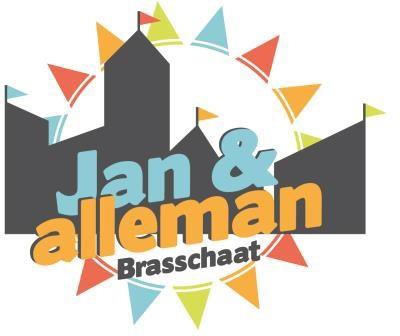 GROTE  FAMILIE  BBQZondag 26 augustus 2018van 16.00 uur tot 18.00 uurNaam: ________________________________________________(*)Adres: ________________________________________________E-mail: ________________________________________________Telefoon: ______________________________________________neemt met _____ personen deel aan de grote familie BBQ op zondag 26/08/2018 en bestelt1 basispakket per persoon > een basispakket bestaat uit brood, groenten (geraspte wortelen, tomaten, witte koolsla, komkommers, aardappelsla, gemengde sla, rauwkost, pastasalade, rijstmix en rucola) en sausjesMinimum 2 stukken vlees (of veggie) naar keuze per persoonStuur dit ingevuld formulier op naar info@janenalleman.beUw inschrijving is definitief wanneer wij uw betaling hebben ontvangen.vzw Dynamisch BrasschaatBE28 7310 3176 2320Te vermelden “BBQ Jan & Alleman + uw naam (*)Wat?AantalPrijs per basispakketTotaal prijsBasispakket (1 per persoon)10,00 euro per persoonEuro Saté1,95 euro per stukEuroGemarineerd kippenboutje1,35 euro per stukEuroBBQ Spek1,90 euro per stukEuroBarbecueworst1,15 euro per stukEuro Hamburger1,45 euro per stukEuroSteak (130 gram)2,75 euro per stukEuroKipsaté2,25 euro per stukEuroKipfilet1,75 euro per stukEuroVeggieburger1,60 euro per stukEuroTotaalEuro